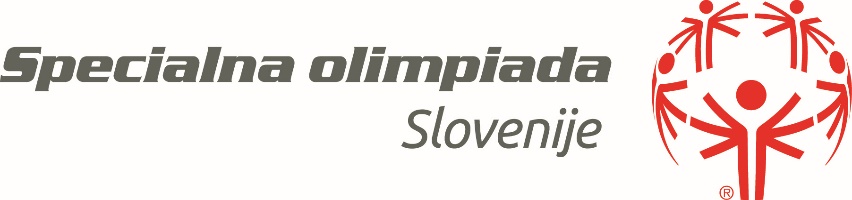 Zapisnik 2. seje IO SOS, 10. novembra 2022, ob 10.30 uri v sejni dvorani VDC Zasavje, Cesta 9. avgusta 59c, Zagorje.Vabljeni:člani IO SOSčlani NO SOSZveza SožitjeZŠIS, POKPrisotni: prilogaPričetek seje: 10.30Zaključek seje: 13.05Zapisala: Urška KusturaDNEVNI RED:Ugotovitev sklepčnosti in potrditev dnevnega redaPregled in potrditev sklepov 1. seje z dne 16.6.2022Poročila in analize:Nogometna liga SOSSeminar o organiziranosti SOSRegijske MATP igre, ljubljansko-dolenjska regijaOdbor tekmovalcev, oblikovanjeProgram SOS do konca leta ter za leto 2023Finančni načrt SOS in članarine, kotizacije 2023Izbor ekipe za nastop na Poletnih svetovnih igrah, Berlin 2023Sodelovanje pri pripravi senčnega poročila, izhodišča (sklep 1. seje)Plavalna tekmovanja, dileme (sklep 1. seje – izhodišča po organizaciji DI)Razno (gorenjska regija – poročilo, Metter Matters projekt)AD1Domen Pociecha pozdravi vse prisotne in jim zaželi dobrodošlico v VDC Zagorje. Suzana Bohorč  se zahvali za gostoljubje in pozdravi vse prisotne na 2. seji. IO SOS je sklepčen – prisotnih je 5 članov IO, trije opravičeni. Prisotni so 4 trenerji, zagovornica tekmovalca, štirje trenerji opravičeni. Prisotna sta 2 člana NO ter predstavnica Zveze Sožitje. Dnevni red je potrjen.  AD2Suzana Bohorč prebira zapisnik 1. seje IO SOS z dne 16.6.2022. Ustavi se pri sklepu 4: video material za elemente namiznega tenisa in nogometa. Sklep še ni bil realiziran. Zanj sta zadolžena Domen Pociecha in Urška Kustura. Sklep 9: Kvote za namizni tenis še niso pripravljene. Zanje je zadolžen Silvester Polc. Sklep 10: Razpis za trenerja namiznega tenisa je bil ponovljen, vendar ni bilo kandidata. Razpis se ponovi pred OZ 20203. Sklep 18: Dopisi za sodniške službe pri plavanju in atletiki na DI so bili pripravljeni. Helena Gril poroča, da za atletiko ne potrebujemo takšnega merilnega sistema, da je bilo samo več komplikacij. Ročno merjenje je povsem dovolj. Plavalna določila se obravnavajo pod točko 9. Sklep 19: Plavalni seminar bo delno pod okriljem PZS, delno v lastni režiji. Organizira Katarina Praznik. Urška Kustura še pove, da smo pristopili k projektu PZS o krepitvi duševnega zdravja ranljivih skupin. Kaj več, ko bo projekt dokončno potrjen. Suzana Bohorč še pove, da je bila gostujoča predavateljica v okviru Erazmus+ projekta, katerega nosilec je Center Janeza Levca. Predstavili smo predvsem izkušnje z združenim športom pri plavanju, judu in nogometu. Urška Kustura doda, da je bil Center nosilec projekta, hkrati pa so poleg ostalih partnerjev v njem sodelovale specialne olimpijade Bosne, Srbije, Bolgarije in Slovaške. Dodaja, da je seveda vsak nosilec projekta v izbiri partnerjev samostojen, vendar bi v tem primeru pričakovala, da nas Center povabi k sodelovanju, da bi lahko tudi mi izmenjevali izkušnje skupaj z ostalimi SO. Ostali člani se strinjajo. Centru Janeza Levca se pošlje dopis, v katerem povemo, da bi bilo v primeru tega projekta fair play, če bi nas vsaj vprašali po sodelovanju, ne pa, da so nas popolnoma izključili. Razumemo, da je nosilec projekta samostojen, vendar smo se v tem primeru čutili zapostavljene. Hkrati upamo na nadaljnje dobro sodelovanje. Sklep 1: Zapisnik 1. seje z dne 16.6.2022 je soglasno potrjen. Nerealizirani sklepi se realizirajo do naslednje seje.Sklep 2: Centru Janeza Levca se pošlje dopis glede sodelovanja v projektu Erazmus+. AD3Domen Pociecha poroča o jesenskih nogometnih aktivnostih. Izvedena sta bila dva turnirja – na Ptuju in v Zagorju ter finale na Brdu. Vsi dogodki so bili dobro organizirani, pohvali sodelovanje z NZS predvsem na finalu. Tam je potekal tudi sestanek trenerjev, na katerem je bil določen okvir ekipe za nastop na igrah v Berlinu. Pove, da se bo Damir Purić udeležil Evropske nogometne konference v Budimpešti. Urška Kustura pove, da je dan pred tem potekal Seminar o organiziranosti, ki bi ga obdržali na tem terminu. Udeležilo se ga je 44 slušateljev, dvorana je bila polna. Poleg nje sta predavala še Domen Pociecha in Tanja Princes. Domen Pociecha je dodal, da je v drugem delu predavanja, ko je govoril o organizaciji tekmovanj, želel prisotne predvsem opogumiti, da organizacija tekmovanj ni tako trd oreh. Domen Pociecha poroča o regijskih MATP igrah v Zagorju. Sodelovalo je 30 zunanjih tekmovalcev in 30 iz VDC-ja. Vse je bilo kratko – otvoritev, tekmovanja, podelitve. AD4Želja je, da odbor tekmovalcev ponovno zaživi. Tri regije so že izbrale svoje predstavnike:Mariborsko-pomurska: Timi BreznikGorenjska: Žiga ŠmidPrimorsko-notranjska: Saša Minić, ki bo vez med odborom in IO SOS. Sklep 3: Celjsko-koroško regijo ter ljubljansko-dolenjsko se še pozove k imenovanju predstavnika v Odbor tekmovalcev. Odbor se sreča prvič v okviru marčevske seje IO SOS. AD5Urška Kustura komentira program SOS do konca leta 2022 ter program za leto 2023. Sklep 4: Program za leto 2023 je sprejet in se da v potrditev OZ. AD6Urška Kustura komentira finančni načrt za leto 2023. Le-ta je usklajen s programom. Članarine in kotizacije se ne spremenijo.Sklep 5: Finančni načrt za leto 2023 je sprejet in se da v potrditev OZ.Sklep 6: Višina članarin in kotizacij za leto 2023 je sprejeta in se da v potrditev OZ. AD7Skupno je na prvotni razpis prišlo 41 prijav za tekmovalce in 12 za trenerje, pri čemer sta bili dve trenerski prijavi neveljavni (trenerja nista izpolnjevala osnovnih kriterijev). Tekmovalci so se zvrstili po posameznih športih, manjkala je tekmovalka v atletiki (kategorija 2 - 400m, skok v daljino, štafeta). Prav tako nismo imeli tekmovalca in trenerja za balinanje. Za oboje smo ponovili razpis in popolnili mesta. Ob koncu razpisa je prišlo tudi mednarodno določilo, da mora biti celotna ekipa (tekmovalci in trenerji) cepljeni. Vse kandidate v ožjem izboru - tako tekmovalce kot tudi trenerje, smo pozvali, da pošljejo podatke. Večina kandidatov je ta kriterij izpolnjevala, nekaj tekmovalcev pa je žal moralo odstopiti mesta. Ugotovljeno je, da v judu nimamo kandidatke in da kvoto odpovemo. Nadalje se znotraj juda organizirajo, da se pri tekmovalcih, ki niso primerni za nadaljnji rang tekmovanja, to posebej označi. Pri nogometu še manjkata dva kandidata, dorečejo jih nogometni trenerji. Katarina Praznik poda vprašanje glede plavanja moški, zakaj ne damo plavalca iz kategorije 2 v kategorijo 1. Urška Kustura odgovarja, da so bili tekmovalci odkar imamo točno razpisane kategorije in discipline vedno razporejeni v posamezne kategorije, tako je tudi tokrat in razporeditev tekmovalca ni sporna. Premestitev tekmovalca iz kategorije 2 v 1 bi bila degradacija tekmovalca. Nadaljnji postopek izbora ekipe: V končni razporeditvi tekmovalcev in tekmovalk znotraj posameznih športov po določenih kategorijah so se v ekipo uvrstili tekmovalci, ki so imeli največje število točk. Rezerva je postal tekmovalec, ki je imel drugo največje število točk. Vodja delegacije: Suzana BOHORČ ATLETIKAZoran VALENČIČ (CUDV Črna) – kategorija 1Miha MRAK (Sožitje Škofja Loka) – kategorija 2Lucija MEŠKO (Sožitje Ormož) – kategorija 1Tatjana POČIVAVŠEK (VDC Šentjur, enota Šmarje) – kategorija 2REZERVE:Kevin CVETKO (OŠ Litija) – kategorija 1Marjan BIDAR (VDC Saša) – kategorija 2Olga OJSTRIČ (VDC Šentjur, enota Sl. Konjice) – kategorija 1PLAVANJEAmadej KREMŽAR (Sožitje Velenje) – kategorija 1Aidan OROŽ (OŠ v parku, Sl. Konjice) – kategorija 1Luka TEMNIKAR (Sožitje Velenje) – kategorija 2Sabina CIMPERC (Sožitje Velenje) – kategorija 1REZERVI:Jan BERLOT (OŠ Antona Janše Radovljica) – kategorija 2Žana JUSTIN (Sožitje Škofja Loka) – kategorija 1BALINANJEDejan DJORĐEVIĆ (VDC Želva)Jožica SILA (VDC Postojna)KOLESARSTVOTilen BABIČ (Sožitje Škofja Loka)Štefka KRAJNC (CUDV Črna)REZERVA:
Miha GOSTENČNIK (CUDV Črna)JUDOTine Muller (Judo klub Sokol)Žensko kvoto odpovemoREZERVA:Gašper Nadu (Judo klub Sokol)NAMIZNI TENISUrban KNUPLEŽ (Center Gustava Šiliha)Tjaša PRAH (Center Janeza Levca)REZERVI:Gorazd PARKELJ (VDC Zasavje)Lena MURATA (OŠ dr. Ljudevita Pivka Ptuj)NOGOMET:Goran PAJOVIĆ (VDC Tončke Hočevar)Robert VLAH (VDC Tončke Hočevar)Markus ABS (VDC Želva)Gašper ZAVIRŠEK (VDC Tončke Hočevar)Mitja ČAMER (VDC Zasavje)Peter LENART (VDC Zasavje)David KOZINA (VDC Želva)Janko LEVSTEK (CUDV Radovljica)IZBOR TRENERJEV:V ekipo so se uvrstili trenerji po posameznih športih, ki so imeli tekmovalce v ekipi:Judo – Tina PESTOTNIK (Judo klub Sokol)Atletika – Andreja RESMAN (Sožitje Ormož)Kolesarstvo – Pajazit CAKIČI (Sožitje Škofja Loka)Plavanje – Katarina PRAZNIK (Sožitje Velenje)Balinanje – Sebastjan KOŽELJ (VDC Želva)Nogomet – Gregor ROZMAN (VDC Tončke Hočevar) in Domen POCIECHA (VDC Zasavje)Za trenerja namiznega tenisa sta bila dva kandidata (Hasan SINANOVIĆ in Zvonko PUŠNIK), ki sta imela tekmovalca v ekipi. Po izločevalnem kriteriju – trener se je udeležil večih poletnih državnih tekmovanj SOS od 1.1.2018 dalje – se je v ekipo uvrstil trener Zvonko PUŠNIK (Center Gustava Šiliha). V nadaljevanju se bo po dogovoru med nogometnimi trenerji v ekipo uvrstilo še dva nogometaša (izpolniti moramo namreč mednarodno kvoto 10 tekmovalcev) ter en nogometni trener (skupno trije). Prav tako je bila k udeležbi pozvana Zveza Sožitje, ki lahko predlaga svojega kandidata. V kolikor ga bo Zveza predlagala, bo le-ta pomočnik vodje delegacije. V kolikor Zveza ne bo imela kandidata, je pomočnik vodje delegacije Domen Pociecha, na ta račun se določita še dva nogometna trenerja. Pritožbeni rok začne veljati z 21.11.2022.Sklep 7: Ekipa za nastop na Poletnih svetovnih igrah Berlin 2023 je bila izbrana.AD8Urška Kustura pove, da je bila glede senčnega poročila na vezi s Katjo Vadnal, ki je povedala, da bi morala država poročilo oddati že maja, vendar pri tem zamuja. Po zadnjih podatkih naj bi bilo poročilo kmalu, takrat nas bo obvestila. Takrat naj bi sodelovali v kontekstu tega, kako je poskrbljeno za šport za osebe z MDR, tudi v smislu združenega športa, MATP programa ter Mladega športnika. AD9Glede izhodišč pri organizaciji plavalnih tekmovanj na državnem nivoju Katarina Praznik predlaga, da se organizacija našega tekmovanja združi s kakšnim drugim tekmovanjem tistega dne in se uporabi elektronsko merjenje. Doda, da je potrebno pravočasno obvestiti sodniški zbor o tem koliko jih potrebujemo in kaj od njih želimo. V kolikor je potrebno, se zanje pripravi tudi izobraževanje. Najboljše je, če je zraven tudi klub. AD10Mateja Markelj pove o tem, da so se predstavniki gorenjske regije zbrali na sestanku in so podprli predlog o regijski organizaciji zimskih državnih iger 2024. Datum se prestavi na termin čez teden: sreda, 31. januar in četrtek, 1. februar 2024. Zbirajo se ponudbe s posameznih smučišč, dan za tem bo sestanek. Suzana Bohorč se zahvali regiji, da je sprejela organizacijo ter želi še naprej uspešno delo. Urška Kustura predstavi Erazmus+ projekt Meter Matters, katerega nosilec je Fakulteta za šport, sodelujejo pa še SO Madžarske, madžarske univerza ter univerza iz Portugalske. Namen projekta je oblikovati definicijo inkluzije v športu ter najti merila in kriterije za sofinanciranje inkluzivnega športa. Projekt bo trajal do junija 2024. Poleg članka in raziskav na omenjeno temo bomo projekt vključili tudi v regijske igre ter sofinancirali sodelovanje naših športnikov na Ljubljanskem maratonu ter drugih akcijah širšega družbenega pomena. Suzana Bohorč izpostavi predlog, da bi se sestanki IO organizirali v popoldanskem času. Dogovor IO je, da sestanki ostajajo v prvotnem terminu. V kolikor bi se pojavilo več težav v zvezi s tem, se bomo ponovno dogovarjali.  Vsem se zahvali za udeležbo, VDC-ju za gostoljubje, razdeli novoletna darila in povabi na novoletno kosilo. Naslednja seja je predvidena za prvo polovico meseca marca. Suzana Bohorč						Urška Kusturapredsednica SOS						izvršna sekretarka SOS